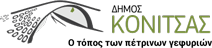                                                                                                                Κόνιτσα 29/09/2021ΑΝΑΚΟΙΝΩΣΗΕΚΠΡΟΘΕΣΜΕΣ ΑΙΤΗΣΕΙΣ ΕΓΓΡΑΦΗΣΌσοι από τους υποψήφιους σπουδαστές δεν πρόλαβαν να υποβάλλουν ηλεκτρονική αίτηση εγγραφής στο Δ.ΙΕΚ ΚΟΝΙΤΣΑΣ, μπορούν να υποβάλλουν την εκπρόθεσμη αίτηση που σας επισυνάπτουμε (με email στο:  mail@iek-konits.ioa.sch.gr ) μαζί με τα δικαιολογητικά που αναφέρονται στην αίτηση, δηλώνοντας με σειρά προτίμησης τις Ειδικότητες που επιθυμούν να παρακολουθήσουν. Οι αιτήσεις αυτές θα εξεταστούν  και διοικητικώς θα επαληθευθούν από τη Διοίκηση του Δ.ΙΕΚ και θα γίνονται δεκτές μέχρι τη συμπλήρωση του ανώτερου αριθμού σπουδαστών για κάθε Τμήμα/Ειδικότητα. Aπό 28-9-2021 μέχρι και την Παρασκευή 1-10-2021  ήτοι 1.ΤΕΧΝΙΚΟΣ ΔΑΣΙΚΗΣ ΠΡΟΣΤΑΣΙΑΣ2. ΤΕΧΝΙΚΟΣ ΕΦΑΡΜΟΓΩΝ ΠΛΗΡΟΦΟΡΙΚΗΣ (Πολυμέσα/Web designer – Developer/ Video games)http://iek-konits.ioa.sch.gr/Επανεγγραφές καταρτιζόμενων προηγούμενων εξαμήνωνΕπανεγγραφές καταρτιζόμενων προηγούμενων εξαμήνων
που συνεχίζουν τη φοίτηση σύμφωνα με το κανονιστικό πλαίσιο των Δ.ΙΕΚ επιτυχώς και κανονικά. Προωθείτε συμπληρωμένη την αίτηση αποκλειστικά στο email του Δ.ΙΕΚ από 20 – 30/9/2021. 